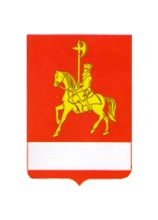 АДМИНИСТРАЦИЯ  КАРАТУЗСКОГО  РАЙОНАПОСТАНОВЛЕНИЕ27.09.2022                                 с. Каратузское                                          №  751-пО проведении единого дня по благоустройству на территории муниципального образования «Каратузский район»В соответствии с Федеральным законом от 06.10.2003 131-ФЗ «Об общих принципах организации местного управления в Российской Федерации»,  в  целях повышения уровня благоустройства  и санитарного порядка на территории муниципального образования  «Каратузский район», руководствуясь Уставом муниципального образования «Каратузский район»,  ПОСТАНОВЛЯЮ:       1. Провести на территории муниципального образования «Каратузский район» единый день по благоустройству 7 октября 2022 года. 2.	Рекомендовать главам поселений,  руководителям организаций и учреждений всех форм собственности, а также арендаторам и собственникам зданий и сооружений: 2.1. Организовать проведение мероприятий по благоустройству, своевременной уборке и приведению в надлежащее состояние своих и прилегающих территорий.2.2.  Принять участие по уборке территорий общественных пространств района.3. Цитовичу А.Н, заместителю главы района по жизнеобеспечению и оперативным вопросам, Таратутину А.А., начальнику отдела ЖКХ, транспорта, строительства и связи отработать с руководителями организаций и учреждений  всех форм собственности, расположенных в с. Каратузское, по закреплению территорий для уборки общественных пространств. Представить список организаций, учреждений с  закрепленными  территориями  в отдел по взаимодействию с территориями, организационной работе и кадрам.Срок исполнения: до 05.10.2022.Опубликовать настоящее постановление на официальном сайте администрации Каратузского района (www.karatuzraion.ru).5. Контроль по исполнению настоящего постановления возложить на А.Н. Цитовича, заместителя главы района по жизнеобеспечению и оперативным вопросам администрации Каратузского района.		6. Постановление вступает в силу в день, следующий за днем его официального опубликования в периодическом печатном издании «Вести муниципального образования «Каратузский район».Глава района                                                                                   К.А. Тюнин